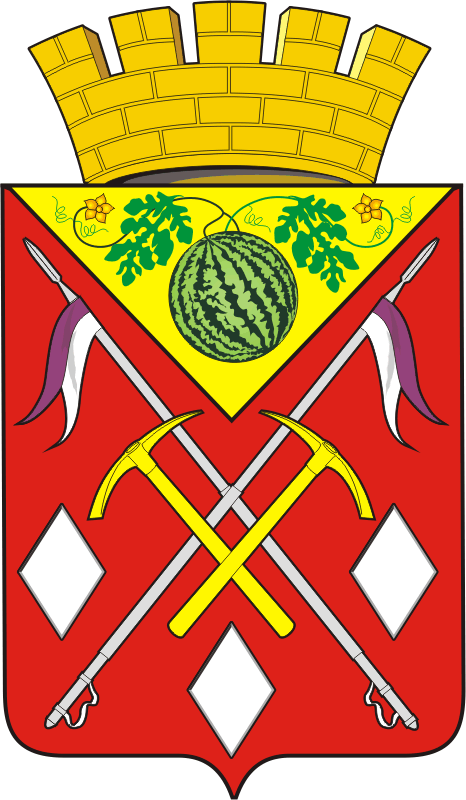 СОВЕТ  ДЕПУТАТОВМУНИЦИПАЛЬНОГО ОБРАЗОВАНИЯ СОЛЬ-ИЛЕЦКИЙ ГОРОДСКОЙ ОКРУГОРЕНБУРГСКОЙ ОБЛАСТИРЕШЕНИЕ № 309Руководствуясь статьями 28, 44 Федерального Закона от 06.10.2003 № 131-ФЗ «Об общих принципах организации местного самоуправления в Российской Федерации», статьями 17, 59 Устава муниципального образования Соль-Илецкий городской округ Оренбургской области, Порядком организации и проведения публичных слушаний, общественных обсуждений на территории муниципального образования Соль-Илецкий городской округ Оренбургской области, утвержденным решением Совета депутатов от 17.07.2019  № 798,   Совет депутатов решил:1. Принять проект решения «О внесении  изменений в Устав  муниципального образования Соль-Илецкий городской округ Оренбургской области» согласно приложению.2. Опубликовать данное решение  в газете «Илецкая Защита» не позднее 30.12.2023 г.. 3. Провести публичные слушания по проекту решения  «О внесении  изменений в Устав  муниципального образования Соль-Илецкий городской округ Оренбургской области» 10.01.2024 г. в 12-00 часов в помещении Детской школы искусств (г. Соль-Илецк, ул. Орская, 99). 4.  Назначить организатором проведения публичных слушаний Совет депутатов муниципального образования Соль-Илецкий городской округ. 5.  Установить, что предложения от граждан по проекту решения Совета депутатов «О внесении изменений в Устав муниципального образования Соль-Илецкий городской округ Оренбургской области»  принимаются в письменном виде в помещении администрации Соль-Илецкого городского округа (г. Соль-Илецк, ул. Карла Маркса, д. 6,  кабинет № 32, аппарат Совета депутатов) до 15.01.2024 г. и рассматриваются в соответствии с «Порядком учета предложений по проекту Устава муниципального образования Соль-Илецкий городской округ, проекту внесения  изменений и дополнений в Устав и участия граждан в обсуждении проекта Устава муниципального образования Соль-Илецкий городской округ»,  утвержденным решением Совета депутатов от  02.10.2015  №12 (опубликован в газете «Илецкая Защита» № 78 (10925) от 10.10.2015): поступившие предложения подлежат обязательной юридической экспертизе и рассматриваются на заседании постоянных комиссий с приглашением  к участию в обсуждении вопроса граждан, внесших предложения по проекту правового акта о внесении изменений и дополнений в Устав муниципального образования Соль-Илецкий городской округ Оренбургской области.  6. Контроль исполнения решения возложить на постоянную комиссию  Совета депутатов по вопросам муниципальной службы, правопорядку, труду, работе с общественными и религиозными объединениями, национальным вопросам и делам военнослужащих и казачества.7. Установить, что данное решение вступает в силу после подписания.Председатель Совета депутатовмуниципального образования Соль -Илецкий городской округ 	                                                 Н.А. КузьминРазослано: депутатам Совета депутатов муниципального образования  Соль-Илецкий городской округ - 20 экз., администрация Соль-Илецкого городского округа – 1 экз.,  газета «Илецкая Защита» - 1 экз., прокуратура Соль-Илецкого района - 1 экз.; в дело - 1 экз.Приложение к решению Совета депутатов муниципального образования Соль-Илецкий городской округ                                                                            от 20.12.2023  № 309ПроектРЕШЕНИЕ № _____О внесении  изменений в Устав муниципального образования Соль-Илецкий городской округ Оренбургской областиВ соответствии со статьей 44 Федерального закона  от 06.10.2003 № 131-ФЗ «Об общих принципах организации местного самоуправления в Российской Федерации» и Федеральным законом от 21.07.2005 № 97-ФЗ «О государственной регистрации Уставов муниципальных образований», Совет депутатов муниципального образования Соль-Илецкий городской округ Оренбургской области решил:Внести в Устав муниципального образования Соль-Илецкий городской округ Оренбургской области изменения, согласно  приложению.Настоящее решение направить главе муниципального образования Соль-Илецкий городской округ для подписания.Главе муниципального образования Соль-Илецкий городской округ Дубровину В.И.:В установленном законом порядке представить необходимый пакет документов на регистрацию в Управление Министерства юстиции Российской Федерации по Оренбургской области в течение 15 дней с момента принятия решения о внесении изменений в Устав.Опубликовать зарегистрированное решение о внесении изменений в устав муниципального образования в течение семи дней со дня поступления из Управления министерства юстиции Российской Федерации по Оренбургской области уведомления о включении сведений о муниципальном правовом акте о внесении изменений в устав муниципального образования в реестр уставов муниципальных образований Оренбургской области.Направить сведения об официальном опубликовании решения о внесении изменений в Устав в Управление министерства юстиции Российской Федерации по Оренбургской области в течение 10 дней после дня его официального опубликования. Настоящее решение вступает в силу после его государственной регистрации и официального опубликования в установленном порядке и подлежит размещению на официальном сайте администрации муниципального образования Соль-Илецкий городской округ Оренбургской области http://soliletsk.ru.Контроль исполнения решения возложить на постоянную комиссию Совета депутатов по вопросам муниципальной службы, правопорядку, труду, работе с общественными и религиозными объединениями, национальным вопросам и делам военнослужащих и казачества.Разослано: депутатам Совета депутатов муниципального образования  Соль-Илецкий городской округ - 20 экз., прокуратура Соль-Илецкого района - 1 экз.; в дело - 1 экз.,  Управление Минюста России по Оренбургской области – 1 экз.,газета «Илецкая Защита» – 1 экз.Приложение к решению Совета депутатов муниципального образования Соль-Илецкий городской округот ____________ № _______Изменения в Устав муниципального образования Соль-Илецкий городской округ Оренбургской области1.	В статье 3:1)	пункт 38 части 1 изложить в следующей редакции:«38) организация и осуществление мероприятий по работе с детьми и молодежью, участие в реализации молодежной политики, разработка и реализация мер по обеспечению и защите прав и законных интересов молодежи, разработка и реализация муниципальных программ по основным направлениям реализации молодежной политики, организация и осуществление мониторинга реализации молодежной политики в городском округе;»;2)	дополнить часть 1 пунктом 46 следующего содержания:«46) осуществление выявления объектов накопленного вреда окружающей среде и организация ликвидации такого вреда применительно к территориям, расположенным в границах земельных участков, находящихся в собственности городского округа.».2.	Пункты 11, 12 части 1 статьи 5  изложить в следующей редакции:«11) учреждение печатного средства массовой информации и (или) сетевого издания для обнародования муниципальных правовых актов, доведения до сведения жителей муниципального образования официальной информации;12) осуществление международных и внешнеэкономических связей в соответствии с Федеральным законом N 131-ФЗ;».3. Пункт 15 части 2 статьи 20 признать утратившим силу.	4. Дополнить статью  23 частью 9.1 следующего содержания:«9.1. Депутат освобождается от ответственности за несоблюдение ограничений и запретов, требований о предотвращении или об урегулировании конфликта интересов и неисполнение обязанностей, установленных Федеральным законом № 131-ФЗ и другими федеральными законами в целях противодействия коррупции, в случае, если несоблюдение таких ограничений, запретов и требований, а также неисполнение таких обязанностей признается следствием не зависящих от него обстоятельств в порядке, предусмотренном частями 3 - 6 статьи 13 Федерального закона от 25 декабря 2008 года N 273-ФЗ «О противодействии коррупции».».5.	Дополнить статью 27  частью 9.2 следующего содержания:«9.2. Глава муниципального образования освобождается от ответственности за несоблюдение ограничений и запретов, требований о предотвращении или об урегулировании конфликта интересов и неисполнение обязанностей, установленных Федеральным законом № 131-ФЗ и другими федеральными законами в целях противодействия коррупции, в случае, если несоблюдение таких ограничений, запретов и требований, а также неисполнение таких обязанностей признается следствием не зависящих от него обстоятельств в порядке, предусмотренном частями 3 - 6 статьи 13 Федерального закона от 25 декабря 2008 года N 273-ФЗ «О противодействии коррупции».».6. Пункт 22 части 5 статьи 30 изложить в следующей редакции:«22) организует разработку местных нормативов градостроительного проектирования, подготовку генерального плана, проектов планировки территории, разрабатывает и утверждает правила землепользования и застройки городского округа, разрабатывает и утверждает положения и порядки, необходимые для разработки вышеперечисленных документов;»7. Статью 38 признать утратившей силу.8. Статью 39 изложить в следующей редакции:«Статья 39. Вступление в силу и обнародование муниципальных правовых актов1. Муниципальные правовые акты вступают в силу со дня их подписания, если иное не установлено действующим законодательством, настоящим Уставом или самим правовым актом.2. Муниципальные нормативные правовые акты о налогах и сборах вступают в силу в соответствии с Налоговым кодексом Российской Федерации.3. Муниципальные нормативные правовые акты, затрагивающие права, свободы и обязанности человека и гражданина, муниципальные нормативные правовые акты, устанавливающие правовой статус организаций, учредителем которых выступает муниципальное образование, а также соглашения, заключаемые между органами местного самоуправления, вступают в силу после их официального обнародования.4. Порядок обнародования муниципальных правовых актов, в том числе соглашений, заключаемых между органами местного самоуправления, установленный настоящим уставом должен обеспечивать возможность ознакомления с ними граждан, за исключением муниципальных правовых актов или их отдельных положений, содержащих сведения, распространение которых ограничено федеральным законом.5. Под обнародованием муниципального правового акта, в том числе соглашения, заключенного между органами местного самоуправления, понимается:1) официальное опубликование муниципального правового акта;2) размещение муниципального правового акта в местах, доступных для неограниченного круга лиц, в помещениях административных зданий, расположенных  в  сельских населенных пунктах, Соль-Илецкого городского округа Оренбургской области:  с. Боевая Гора, ул. Таврическая, д. 36; с. Буранное, ул. Кооперативная, д. 26 а; с. Ветлянка, ул. Советская, д. 58; с. Григорьевка, ул. Советская, 68А; с. Дружба, ул. Школьная, д. 9; с. Изобильное, ул. им. А. Смирнова, д. 2;  с. Кумакское,  ул. Центральная, д. 24; пос. Маякское, ул. Центральная, д. 31; с. Линевка, ул. Кызыл-Юлдуская, д. 58; с. Михайловка, ул. 50 лет Октября, д. 2;   с. Новоилецк, ул. Советская, д. 59; с. Перовка, ул. Советская, д. 12; с. Первомайское, ул. Мира, д. 12; с. Покровка, ул. Ахметгалиева, д. 26; пос. Шахтный, ул. Центральная, д. 25, пом. № 1; с. Саратовка, ул. Центральная, д. 26; с. Трудовое, ул. Алехина, д. 37; с. Тамар-Уткуль, ул. Центральная, д. 18А; с. Угольное, ул. Советская, 27; с. Дивнополье, ул. Советская, 41;3) Размещение муниципальных нормативных правовых актов муниципального образования на портале Минюста России «Нормативные правовые акты в Российской Федерации» (http://pravo-minjust.ru, http://право-минюст.рф; регистрационный номер и дата регистрации в качестве сетевого издания: Эл. N ФС77-72471 от 05.03.2018).5. Официальным опубликованием муниципального правового акта, в том числе соглашения, заключенного между органами местного самоуправления, считается первое размещение его полного текста в сетевом издании «Правовой портал муниципального образования Соль-Илецкий городской округ Оренбургской области» pravo-soliletsk.ru (Регистрационный номер и дата принятия решения о регистрации: серия Эл. N ФС77-81436 от 7 июля 2021 г.).6. В связи с осуществлением официального опубликования муниципального правового акта, в том числе соглашения, заключенного между органами местного самоуправления, в сетевом издании, определить следующие пункты подключения к информационно-телекоммуникационной сети «Интернет» в местах, доступных для их использования неограниченным кругом лиц:1) помещение муниципального бюджетного учреждения культуры «Центральная библиотека» Соль-Илецкого городского округа Оренбургской области, расположенного по адресу: Оренбургская обл., г. Соль-Илецк, ул. Уральская, д. 24;2) помещение муниципального автономного учреждения Соль-Илецкого городского округа «Многофункциональный центр предоставления государственных и муниципальных услуг», расположенного по адресу: Оренбургская область, г. Соль-Илецк, пер. Светачева, д. 13 «А», пом. 2. 7. Муниципальные правовые акты, подлежащие официальному опубликованию, должны быть официально опубликованы не позднее десяти дней со дня их подписания.».9.	Дополнить Устав главой 7.1 следующего содержания:«Глава 7.1. МЕЖДУНАРОДНЫЕ И ВНЕШНЕЭКОНОМИЧЕСКИЕ СВЯЗИ ОРГАНОВ МЕСТНОГО САМОУПРАВЛЕНИЯСтатья 51.1. Полномочия органов местного самоуправления в сфере международных и внешнеэкономических связей1. Международные и внешнеэкономические связи осуществляются органами местного самоуправления в целях решения вопросов местного значения по согласованию с органами государственной власти Оренбургской области в порядке, установленном законом Оренбургской области.2. К полномочиям органов местного самоуправления в сфере международных и внешнеэкономических связей относятся:1) проведение встреч, консультаций и иных мероприятий в сфере международных и внешнеэкономических связей с представителями государственно-территориальных, административно-территориальных и муниципальных образований иностранных государств;2) заключение соглашений об осуществлении международных и внешнеэкономических связей органов местного самоуправления с органами местного самоуправления иностранных государств;3) участие в деятельности международных организаций в сфере межмуниципального сотрудничества в рамках полномочий органов, созданных специально для этой цели;4) участие в разработке и реализации проектов международных программ межмуниципального сотрудничества;5) иные полномочия в сфере международных и внешнеэкономических связей органов местного самоуправления в соответствии с международными договорами Российской Федерации, федеральными законами, иными нормативными правовыми актами Российской Федерации и законами Оренбургской области.Статья 51.2. Соглашения об осуществлении международных и внешнеэкономических связей органов местного самоуправления1. В целях решения вопросов местного значения органы местного самоуправления заключают соглашения об осуществлении международных и внешнеэкономических связей с органами местного самоуправления иностранных государств по согласованию с высшим исполнительным органом Оренбургской области, в порядке, определяемом Оренбургской областью.2. Регистрация органами государственной власти Оренбургской области соглашений об осуществлении международных и внешнеэкономических связей органов местного самоуправления осуществляется в порядке, определяемом законом Оренбургской области, и является обязательным условием вступления таких соглашений в силу.3. Подписанные соглашения об осуществлении международных и внешнеэкономических связей органов местного самоуправления подлежат опубликованию (обнародованию) в порядке, предусмотренном для опубликования (обнародования) муниципальных правовых актов.Статья 51.3. Информирование об осуществлении международных и внешнеэкономических связей органов местного самоуправления1. Глава муниципального образования ежегодно до 15 января информирует уполномоченный орган государственной власти Оренбургской области в установленном указанным органом порядке об осуществлении международных и внешнеэкономических связей органов местного самоуправления Соль-Илецкого городского округа и о результатах осуществления таких связей в предыдущем году.Статья 51.4. Перечень соглашений об осуществлении международных и внешнеэкономических связей органов местного самоуправления1. Муниципальное образование формирует перечень соглашений об осуществлении международных и внешнеэкономических связей органов местного самоуправления Соль-Илецкого городского округа в порядке, определенном высшим исполнительным органом Оренбургской области. В такой перечень включаются все соглашения об осуществлении международных и внешнеэкономических связей органов местного самоуправления Соль-Илецкого городского округа, в том числе соглашения, утратившие силу.2. Глава муниципального образования ежегодно до 15 января направляет в уполномоченный орган государственной власти Оренбургской области перечень соглашений об осуществлении международных и внешнеэкономических связей органов местного самоуправления Соль-Илецкого городского округа, включая в него соглашения, заключенные и утратившие силу в предыдущем году. В случае, если такой перечень направляется впервые, в него включаются все соглашения об осуществлении международных и внешнеэкономических связей органов местного самоуправления Соль-Илецкого городского округа, в том числе соглашения, утратившие силу.».38 заседание                       II созыв20.12.2023                                                                                              г. Соль- ИлецкО принятии  проекта решения «О внесении  изменений в Устав  муниципального образования Соль-Илецкий городской округ Оренбургской области» и проведении публичных слушанийПредседатель Совета депутатов муниципального образования Соль-Илецкий городской округ_________________ Н.А. КузьминГлавамуниципального образования Соль-Илецкий городской округ_________________ В.И. Дубровин